Lab 10: Ultrasonic echo locationParts list: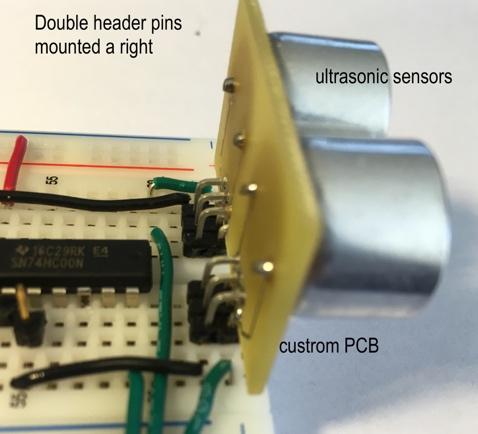 40 kHz ultrasonic sensorsPUI Audio, Inc, MFG P/N UR-1240K-TT-RDigiKey P/N: 668-1546-NDhttps://www.digikey.com/product-detail/en/pui-audio-inc/UR-1240K-TT-R/668-1546-ND/6071958Right angle termination breakaway header pins, double rowSullins P-E-0.100-36-D-BB-N (6 mm head, 5 mm tail)Printed Circuit Board (by Blinded Name), design available via ________;  https://www.customcircuitboards.com/Alternative:Adafruit Industries LLC, Ultrasonic Sensor, DigiKey P/N 1528-2711-NDhttps://www.digikey.com/product-detail/en/adafruit-industries-llc/3942/1528-2711-ND/9658069Image: Adafruit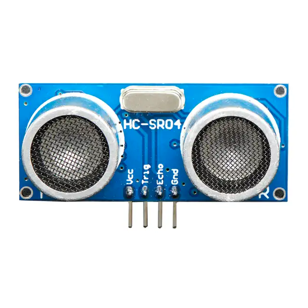 